Министерство образования и науки Российской ФедерацииФедеральное государственное бюджетное образовательное учреждение высшего образования«Курский государственный университет»		Колледж  коммерции,  технологий  и  сервиса				Методические указания по выполнению кУРСОВОЙ работыпо ПМ.04 Обеспечение проектной деятельности, МДК 04.01 Обеспечение проектной деятельностиСпециальность09.02.05 Прикладная информатика (по отраслям)(базовая подготовка)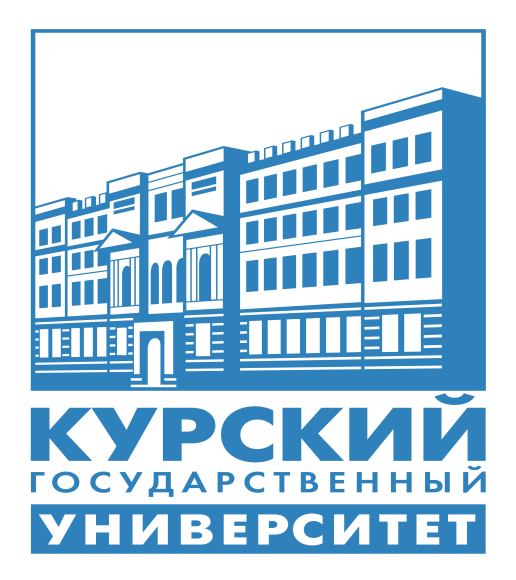 Курск 2017 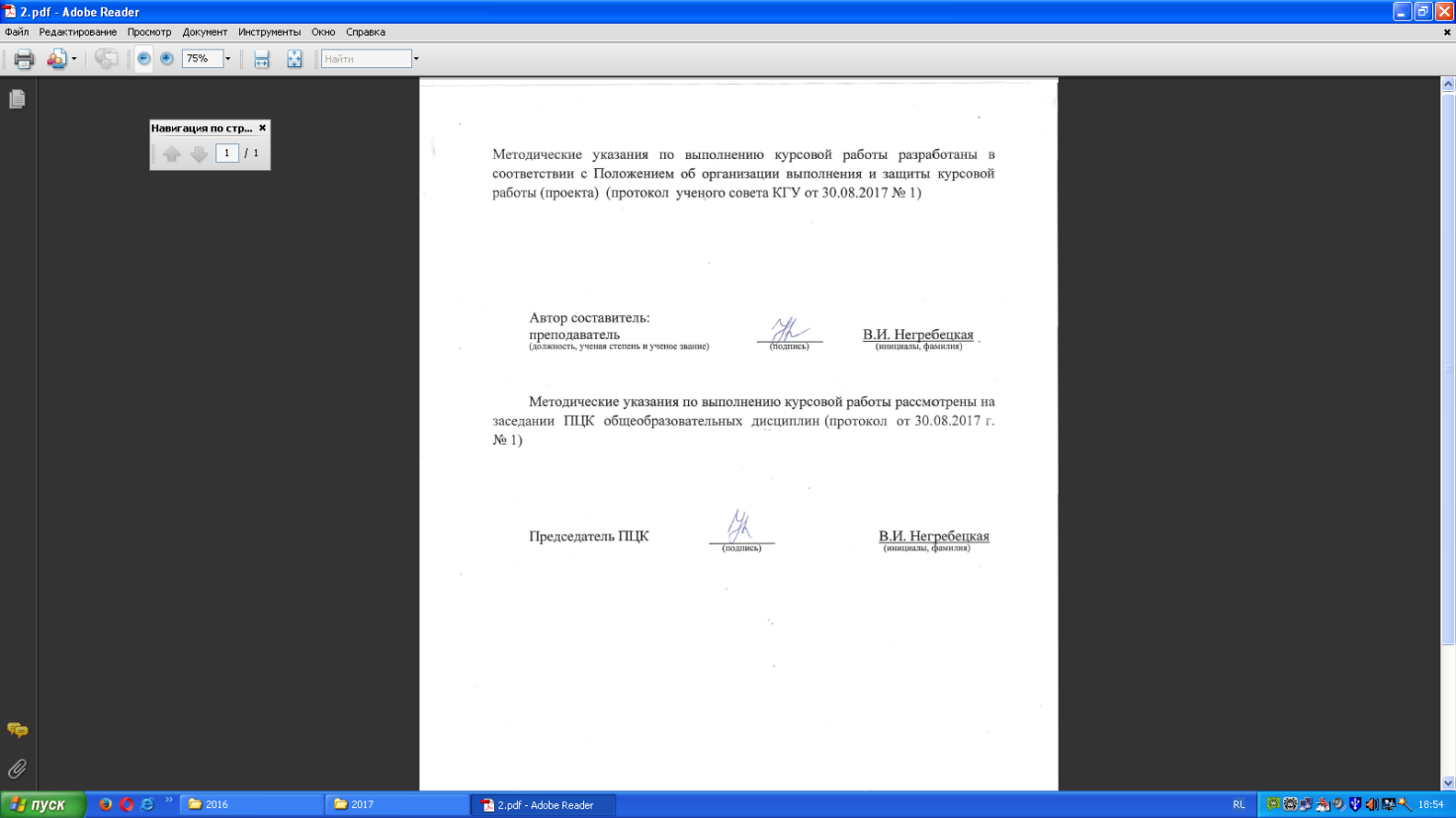 СОДЕРЖАНИЕ1. Общие положения                                                                                                   32. Характеристика структурных элементов курсовой работы                                53. Методические рекомендации по оформлению текста курсовой работы         114. Критерии оценки курсовой работы                                                                     195. Список рекомендуемых источников                                                                    20     ПриложенияОБЩИЕ ПОЛОЖЕНИЯ Методические рекомендации по выполнению курсовой работы по специальности 09.02.05 Прикладная информатика (по отраслям) составлены в соответствии с требованиями ФГОС в части требований к минимуму содержания и уровню подготовки выпускников образовательных учреждений среднего профессионального образования.Целями курсовой работы являются:- более глубокое овладение знаниями;- формирование умений осуществлять поиск, обобщать, анализировать необходимую информацию;- привитие интереса к исследовательской деятельности;- формирование умений самостоятельной работы;- овладение умениями последовательного обоснованного изложения своих мыслей;- выработка умений анализировать сложные явления.Выполнение курсовой работы  направлено на приобретение обучающимися  практического опыта по систематизации полученных знаний и практических умений, формированию профессиональных (ПК) и общих компетенций (ОК):Изложение материала курсовой работы должно носить проблемный характер. Кроме того, при написании курсовой работы следует активно использовать региональный компонент, привлекая для сравнения и анализа официальные материалы, публикуемые Курским областным комитетом государственной статистики, а также Законы Курской области, Постановления Правительства Курской области по вопросам информатизации.Общими требованиями к курсовой работе являются:- целевая направленность;- четкость построения;- логическая последовательность изложения материала;- убедительность аргументов;- краткость и четкость формулировок;- конкретность изложения результатов работы;- доказательность выводов и обоснованность рекомендаций;- грамотность оформления.2. ХАРАКТЕРИСТИКА СТРУКТУРНЫХ ЭЛЕМЕНТОВ КУРСОВОЙ РАБОТЫ Курсовая работа должна содержать следующие обязательные составные части:1)   Заявление (Приложение 2)2)   Задание (Приложение 3)Титульный лист (Приложение 4)Содержание (Приложение 5)ВведениеОсновная часть (2 раздела) ЗаключениеСписок использованных источниковПриложения (бланки документов)Таблица 1- Структура и объём курсовой  работыВведениеВо введении обучающийся обязательно должен обосновать актуальность избранной темы курсовой работы.  Для этого следует показать суть проблемной ситуации, показать степень ее проработанности в различных трудах, из чего будет видна важность темы курсового исследования. При этом можно использовать региональный компонент, материалы периодической печати и научных дискуссий. Например, для характеристики актуальности темы можно использовать следующую фразу: «Этими обстоятельствами обусловлен выбор темы курсовой работы».Затем определяется цель работы с ее расчленением на комплекс взаимосвязанных задач, подлежащих решению в процессе выполнения курсовой работы. При этом можно использовать следующие фразы: «Цель курсовой работы состоит в обобщении теоретических вопросов… и разработке программного проекта по  …, обеспечивающего эффективное функционирование предприятия в условиях рыночной экономики». В соответствии с поставленной целью были определены следующие задачи: - на  основе  теоретического  анализа  литературы   изучить …; - определить цель и задачи проекта; - разработать базовые документы по управлению проектами...; - провести структурную декомпозицию работ проекта; - составить сетевую модель проекта- провести календарное планирование и вставить диаграмму Ганта ...»Таким образом, цели курсовой работы обычно перечисляются (изучить…, описать…, установить…, выяснить… и т.д.).Затем определяется информационная база курсового исследования, которая объединяет Федеральные законы, ГОСТы в области обеспечения проектной деятельности, разработки проектов в рамках заданной предметной области. Следует грамотно перечислять наименования использованных документов, обращая внимание на правильность указания кодов документов по общероссийским классификаторам управленческой документации, а также периодов времени, к которым они относятся.Указываются программные средства, используемые для создания проекта в заданной предметной области.Далее указываются использованные студентом методы  исследования. Например: «В процесс выполнения курсовой работы для решения поставленных вопросов применены различные приемы и методы экономических исследований: монографический, логический, статистический,  проектный, метод технико-экономических расчетов и т.д.».Заключительным элементом введения может быть краткая характеристика структуры работы. Например: «Курсовая работа содержит введение, два раздела, заключение, список использованных источников в количестве…, приложение в количестве….. Работа выполнена на … страницах печатного текста».Основная часть курсовой работыКурсовая работа должна содержать 2 раздела, каждый из которых в свою очередь делится на  подразделы.Раздел 1 работы содержит теоретические основы обеспечения проектной деятельности, описывается программное обеспечение, используемое при планировании деятельности;  теоретические вопросы проектного управления; в нем дается история вопроса, уровень разработанности вопроса темы в теории и практике посредством сравнительного анализа литературы.В теоретической части рекомендуется излагать наиболее общие положения, касающиеся данной темы и не вторгаться во все проблемы в глобальном масштабе.  Теоретическая часть предполагает анализ объекта исследования и должна содержать ключевые понятия, историю вопроса, уровень разработанности проблемы в теории и практике Следует делать обязательные ссылки на источник информации, указывая в конце цитаты в квадратных скобках номер источника литературы и той страницы, на которой содержится цитируемая фраза. Раздел 2 работы носит практический характер и должен иметь сугубо прикладной характер. В нем вначале производится сбор информации о предприятии, его целях и задачах, структуре и финансово-хозяйственной деятельности. Также изучаются внешние процессы, взаимодействующие с предприятием, и среда, в которой предприятие осуществляет свою деятельность. Также в нем необходимо описать:- цель проекта и задачи проекта;- технические требования,  ограничения и допущения проекта;-  структурную декомпозицию работ проекта (из каких этапов состоит проект, какие работы выполняются в каждом этапе). Проект должен содержать два уровня декомпозиции, не менее 30, не более 50 работ;- сетевую модель проекта (необходимо вставить сетевую модель проекта и описать какие виды работ выполняются параллельно, какие последовательно и почему. Количество некритических работ проекта должно быть не менее 10%, в противном случае проект считается высокорискованным);- календарное планирование и вставить диаграмму Ганта 
(прокомментировать ее);- ресурсное планирование проекта (вставить таблицу ресурсов и таблицу использования ресурсов, прокомментировать каким образом проводилось ресурсное планирование и как загружен каждый вид ресурсов в ходе реализации проекта);- стоимостное планирование проекта методом освоенного объема, вставить таблицу затрат и график финансирования проекта и прокомментировать;- риски проекта, вставить таблицу с рисками в расписании и ресурсными рисками и прокомментировать, как и когда могут возникнуть эти риски; - стратегию предотвращения рисков и план реакции на риски;- оптимизацию плана проекта по методу критического пути при существовании ограничений. Во втором разделе должны описываться  результаты проведенного исследования и возможные направления повышения экономической эффективности работы предприятия за счет внедрения разработанного программного средства.  Практическим результатом работы над курсовой работой является программный продукт в виде проекта. Разработка таких предложений и рекомендаций будет свидетельствовать о практической значимости курсовой работы. Обязательным для курсовой работы является логическая взаимосвязь между разделами и последовательное развитие основной темы на протяжении всей работы.ЗаключениеВ заключении логически последовательно излагаются выводы и предложения, к которым пришел студент в результате курсового исследования. Они должны быть краткими и четкими, дающими полное представление о содержании, значимости, обоснованности и эффективности разработок. Выводы и предложения пишутся в виде тезисов, по пунктам, и должны отражать основные выводы по теории вопроса, по разработанному ИТ-проекту. В заключении излагаются анализ выполненной работы, выводы о значимости проекта, рекомендации по использованию проекта, рекомендации, касающиеся возможности дальнейшей доработки или модернизации проекта и т.д.Таким образом, в заключении  формулируются краткие выводы по каждому из двух разделов курсовой работы. Список использованных источниковБиблиографический список - это элемент библиографического аппарата, который содержит библиографические описания использованных источников и помещается после заключения. Такой список составляет одну из частей курсовой работы и отражает самостоятельную творческую работу студента.Этот список необходим для подтверждения правильности теоретических и практических выводов и предложений студента, целесообразности выбора использованных в курсовой работе методов экономического исследования. В список литературы должны быть включены только те источники информации, которые были непосредственно использованы студентом и на которые имеются ссылки в тексте курсовой работы. Список использованных источников в курсовой работе необходимо приводить в алфавитном порядке. При этом по каждому источнику отражаются фамилия и инициалы автора, полный заголовок книги или статьи, место издания, наименование издательства, год издания и нумерации страниц.Рекомендации по оформлению списка использованных источников В описании книги должны входить:- фамилия и инициалы автора;- полное название книги (с подзаголовками, которые могут идти после запятой, после двоеточия, в скобках и т.п.);- после косой черты- данные о переводчике (если это перевод с иностранного языка) или о редакторе ( если книга написана коллективом авторов);- после тире- название города, в котором издана книга;- после двоеточия - название издательства, которое ее выпустило;- после запятой - год издания;- после точки и тире - количество страниц.Например:Кудрявцев, Е.М. Microsoft Project. Методы сетевого планирования и управления проектом. - М.: Книга по Требованию, 2017. - 238 c.Грашина, М. Н. Основы управления проектами / М.Н. Грашина, В.Р. Дункан. - М.: Бином. Лаборатория знаний, 2015. - 240 c.При использовании статьи из газеты или журнала следует:- указать фамилию и инициалы автора (авторов);- указать полное наименование статьи;- после двойной косой черты указать наименование журнала или газеты;- после точки и тире указать год издания;- после точки и тире указать номер журнала или календарную дату издания газеты;- после точки и тире указать номер страницы, на которой помещена используемая статья.Например:Чакос Б. Лучшие бизнес-приложения для Windows  8. // Мир ПК. – 2014.- № 2. – С.22-29Список использованных источников должен составляться единообразно, нумерация делается сплошной от первого до последнего названия.ПриложенияВ курсовой работе обязательно должны быть приложения. Они содержат справочный материал, служащий исходной базой для написания курсовой работы, базовые документы по управлению проектом (Устав проекта, План управления проектом), диаграмма Ганта, сетевая диаграмма, бюджет по работам и бюджет движения денежных средств и другие отчетные документы. В приложении следует относить вспомогательный материал, который при включении в основную часть работы загромождает текст.Каждое приложение должно начинаться с нового листа (страницы) с указанием в правом верхнем углу слова «Приложение» и номера арабскими цифрами  и иметь тематический заголовок.В тексте на все приложения даются ссылки.3.МЕТОДИЧЕСКИЕ РЕКОМЕНДАЦИИ ПО ОФОРМЛЕНИЮ ТЕКСТА                                       КУРСОВОЙ РАБОТЫТекст работы излагается на компьютере на стандартных листах формата А4 (210 х ) без рамки. По всем четырем сторонам листа оставляются поля: с левой стороны – , с правой – , сверху – 20 мм, снизу  . Абзац – .Односторонняя печать текста на компьютере, междустрочный интервал – 1,5,  шрифт  Times New Roman (размер основного текста – 14 пт, размер шрифта сносок, таблиц, приложений – 12 пт).Выравнивание текста - по ширине, без отступов.Автоматическая расстановка переносов.Каждая структурная часть курсовой работы оформляется с новой страницы. Наименования структурных частей в тексте курсовой работы («СОДЕРЖАНИЕ», «ВВЕДЕНИЕ», «ЗАКЛЮЧЕНИЕ», «СПИСОК ИСПОЛЬЗОВАННЫХ ИСТОЧНИКОВ») печатаются прописными (заглавными) по центру строки, без подчеркивания. Точка в конце наименования не ставится. Расстояние между заголовком и текстом составляет 2 интервала, а между заголовками раздела и подраздела -  1 интервал. Перенос слов в заголовках разделов и подразделов не допускается.Основную часть курсовой работы следует делить на разделы, подразделы. Разделы, подразделы следует нумеровать арабскими цифрами и записывать с абзацного отступа.Разделы должны иметь порядковую нумерацию в пределах всего текста.Номер подраздела включает номер раздела и порядковый номер подраздела разделенные точкой.Пример – 1.1, 1.2, 1.3 и т.д.После номера раздела, подраздела в тексте точку не ставят.Заголовки разделов (размер шрифта 16 пт), подразделов (размер шрифта 14 пт)   печатаются с абзацного отступа с прописной буквы без точки в конце, не подчеркивая.Если заголовок состоит из двух предложений, их разделяют точкой.Каждый раздел начинается с новой страницы, а начало каждого подраздела пишется на той же странице, что и предыдущий подраздел, при условии, что на этой странице размещается после заголовка не менее 3-х строк текста.Нумерация страниц работы должна быть сквозной, в нижней части листа, по центру  арабскими цифрами.  Титульный лист включается в общую нумерацию страниц, но  номер страницы на титульном листе не проставляется. Нумерация начинается с «СОДЕРЖАНИЯ» (т.е. со страницы 2).Не принято писать в работе «я думаю», «я предлагаю» и т.п. Излагать материал рекомендуется от первого лица множественного числа («по нашему мнению»).Внутри подразделов могут быть приведены перечисления.Перед каждым элементом перечисления следует ставить дефис. При необходимости ссылки в тексте курсовой работы на один из элементов перечисления вместо дефиса ставятся строчные буквы в порядке русского алфавита, начиная с буквы а (за исключением букв ё, з, й, о, ч, ъ, ы, ь).В курсовой работе используются, как правило, ссылки в квадратных скобках, арабской цифрой, которые содержат  указание  на порядковый номер источника в перечне использованных источников и номер страницы, например: 23, с.50, 23, с.50-53.Ссылки на иллюстрации, таблицы, формулы, уравнения, приложения следует указывать их порядковым номером, например: «...в подпунктах 2.2.», «... на рисунке 8», «в приложении 9» и т.п. К иллюстративному материалу относятся: диаграммы, графики, схемы, фото и т.п., которые называются рисунками.На рисунки, расположенные в основной части курсовой работы, делается обязательная ссылка: - в круглых скобках, например: Структура формулировки целевой установки проекта (Рисунок 1) предполагает ….;- в виде оборота, например: Как видно из рисунка 2, общая сумма бюджета денежных средств по проекту составила 15000 руб.;- в приложении (например: Факторы, влияющие на проект, представлены на рисунке в Приложении 1).Нумерация рисунков может быть сквозной в пределах всей текстовой части курсовой работы (например: Рисунок 1, Рисунок 2 и т.д.). Рисунок имеет подрисуночный текст - название, раскрывающее его содержание (например: Рисунок 1 - Внешнее окружение проекта). Не рекомендуется выделение надписи жирным шрифтом или курсивом. Оформление рисунков представлено в  Приложении 8.Цифровой материал, результаты расчетов и анализа, как правило, оформляются в виде таблиц, включаемых как  в основную часть курсовой работы (выравнивание по центру), так и в приложения. На каждую таблицу в тексте должна быть сделана ссылка (например: Данные таблицы 2 показывают…, Результаты расчетов представлены в таблице 3…).Над таблицей слева помещается надпись «Таблица…» с указанием ее номера (знак № и точка не ставятся), после знака  пишется тематический заголовок с прописной (заглавной) буквы, без подчеркивания. Точка в конце заголовка не ставится.Нумерация таблиц должна быть сквозной в пределах всей текстовой части КР (например: Таблица 1, Таблица 2 и т.д.).Не предусматривается графа «№ п/п».В случае переноса таблицы на другой лист заголовок таблицы не дублируется, а в левом верхнем углу указывается:  «Продолжение таблицы…», строка с нумерацией граф дублируется при ее наличии.  При большом количестве таблиц часть из них следует оформлять в виде приложений.Формулы размещаются отдельными строками и нумеруются сквозной нумерацией. Номер проставляется арабскими цифрами с правой стороны листа на уровне формулы в круглых скобках. После формулы ставится запятая и с новой строки после слова «где» идет расшифровка каждого обозначения, например: (мс)=a+b*, 								(1)где a и b – числовые коэффициенты a=50, b=150;S – размер цели;D – дистанция между курсором и целью.Формулы, следующие одна за другой и не разделенные текстом, отделяются запятой.Размеры прописных букв и цифр формул – 6-, строчных 3-, индексы и показатели в 1,5-2 раза меньше буквенных обозначений.Формулы следует выделять из текста в отдельную строку. Выше и ниже каждой формулы оставляется свободной одна строка. Список использованных источников имеет единую сквозную нумерацию, охватывающую все подразделы.При его оформлении рекомендуется следующая последовательность расположения материала:Официально-документальные материалы: Президента РФ, Правительства РФ, Государственной Думы РФ:а) федеральные законы РФ;б) указы Президента РФ;в) постановления Правительства РФ.2. Труды, речи, выступления Президента РФ, Правительства РФ, материалы конференций, съездов.3. Технико-экономические нормативы, положения по бухгалтерскому учету, стандарты, сборники документов, материалов министерств и ведомств, статистические сборники.4. Монографии, диссертации, рефераты, доклады, книги, статьи из книг приводятся в алфавитном порядке авторов. Если авторов нет, то в алфавитном порядке заглавий.5. Статьи из журналов, газет, периодических изданий располагаются в алфавитном порядке с указанием года издания журнала (газеты), номер, страницы.6. Библиографические указатели, использованные в процессе работы.7. Интернет-ресурсы.При составлении ссылок на электронные ресурсы указывается обозначение материалов для электронных ресурсов: [Электронный ресурс]. В примечаниях приводят сведения, необходимые для поиска и характеристики технических спецификаций электронного ресурса, в следующей последовательности: -системные требования - в том случае, когда для доступа к документу нужно специальное программное обеспечение, например: Adobe Acrobat Reader, Power Point и т.п.; -сведения об ограничении доступа - в том случае, если доступ к документу возможен, например, из какого-то конкретного места (локальной сети, организации, для сети которой доступ открыт), только для зарегистрированных пользователей и т.п. В описании в таком случае указывают: «Доступ из …», «Доступ для зарегистрированных пользователей» и др. Если доступ свободен, то сведения об ограничении доступа не указываются; -дата обновления документа или его части указывается в том случае, если она зафиксирована на сайте; -электронный адрес, дата обращения к документу – дата, когда составитель ссылки открывал данный документ и этот документ был доступен.ПРИМЕРЫ БИБЛИОГРАФИЧЕСКОГО ОФОРМЛЕНИЯ ВСЕХ ВИДОВ ПЕЧАТНЫХ ИЗДАНИЙ

Книги с одним автором
Атаманчук, Г. В. Сущность государственной службы: История, теория, закон, практика / Г. В. Атаманчук. - М.: РАГС, 2014. - 268 с.
Игнатов, В. Г. Государственная служба субъектов РФ: Опыт сравнительно-правового анализа: науч.-практ. пособие / В. Г. Игнатов. - Ростов-на-Дону: СЗАГС, 2015. - 319 с.Книги с двумя авторами
Ершов, А. Д. Информационное управление в таможенной системе / А. Д. Ершов, П. С. Конопаева. - СПб.: Знание, 2017. - 232 с.
Игнатов, В. Г. Профессиональная культура и профессионализм государственной службы: контекст истории и современность / В. Г. Игнатов, В. К. Белолипецкий. - Ростов-на-Дону: МарТ, 2015. - 252 с.
Macroeconomics. A European Text. Michael Burda, Charles Wyplosz. Oxford University Press. 2014. - 486 p.
Книги трех авторов
Кибанов, А. Я. Управление персоналом: регламентация труда: учеб. пособие для вузов / А. Я. Кибанов, Г. А. Мамед-Заде, Т. А. Родкина. - М.: Экзамен, 2014. - 575 с.
Журавлев, П. В. Мировой опыт в управлении персоналом: обзор зарубежных источников / П. В. Журавлев, М. Н. Кулапов, С. А. Сухарев. - М.: Рос. Экон. Акад.; Екатеринбург.: Деловая книга, 2017. - 232 с.
Аяцков, Д. Ф. Кадровый потенциал органов местного самоуправления: проблемы и опыт оценки / Д. Ф. Аяцков, С. Ю. Наумов, Е. Н. Суетенков; РАН при Президенте РФ. ПАГС. - Саратов: ПАГС, 2017. - 135 с.Книги, описанные под заглавием
Управление персоналом: учеб. пособие / С. И. Самыгин [и др.]; под ред. С. И. Самыгина. - Ростов-на-Дону: Феникс, 2015. - 511 с.
Управление персоналом: от фактов к возможностям будущего: учеб. пособие / А. А. Брасс [и др.] - Минск: УП "Технопринт", 2016. - 387 с.Словари и энциклопедии
Ожегов, С. И. Толковый словарь русского языка / С. И. Ожегов, Н. Ю. Шведова. - М.: Азбуковник, 2015. - 940 с.
Чернышев, В. Н. Подготовка персонала: словарь / В. Н. Чернышев, А. П. Двинин. - СПб.: Энергоатомиздад, 2015. - 143 с.
Статьи из сборников
Бакаева, О. Ю. Таможенные органы Российской Федерации как субъекты таможенного права / О. Ю. Бакаева, Г. В. Матвиенко // Таможенное право. - М.: Юрист, 2017. - С. 51-91
Веснин, В. Р. Конфликты в системе управления персоналом / В. Р. Веснин // Практический менеджмент персонала. - М.: Юрист, 2014. - С. 395-414
Проблемы регионального реформирования // Экономические реформы / под ред. А. Е. Когут. - СПб.: Наука, 2015. - С. 79-82Статьи из газет и журналов
Арсланов, Г. Реформы в Китае: Смена поколений / Г. Арсланов // Азия и Африка сегодня. - 2017. - N 4. - С. 2-6
Козырев, Г. И. Конфликты в организации / Г. И. Козырев // Социально-гуманитарные знания. - 2017. - N 2. - С. 136-150
Hahn, Frank. The Next Hundred Years. Economic Journal, January, 2015, 101 (404) - pp. 47-50.
Описания официальных документов
О правительственной комиссии по проведению административной реформы: Постановление Правительства РФ от 31 июля 2013 N 451 // Собрание законодательства РФ. - 2013. - N 31. - Ст. 3150
О мерах по развитию федеральных отношений и местного самоуправления в Российской Федерации: Указ Президента РФ от 27 ноября 2013 N 1395 // Собрание законодательства РФ. - 2013. - Ст. 4660Электронные ресурсы
Вендеров, А. Современные технологии создания программного обеспечения [Электронный ресурс] Режим доступа:  http://citforum.ru/programming/ application/program/ Дата обращения: 05.01.2018Программные средства для управления проектами [Электронный ресурс] Режим доступа:   https://studopedia.ru/14_9559_programmnie-sredstva-dlya-upravleniya-proektami.html Дата обращения: 08.01.20184. КРИТЕРИИ ОЦЕНКИ КУРСОВОЙ РАБОТЫ Оценка «отлично» выставляется если:Показана актуальность исследования.Обоснованы и четко сформулированы: цель, задачи, объект и предмет курсовой работы.Достаточно полно раскрыта теоретическая и практическая значимость работы, выполненной автором.Сделаны четкие и убедительные выводы по результатам исследования.Список использованных источников в достаточной степени отражает информацию, имеющуюся в курсовой работе. В тексте имеются ссылки на литературные источники.Имеется необходимый иллюстративный материал.Оценка «хорошо» выставляется если:Показана актуальность исследования.Обоснованы и четко сформулированы: цель, задачи, объект и предмет курсовой работы.Достаточно полно раскрыта теоретическая и практическая значимость работы, выполненной автором.Сделаны четкие и убедительные выводы по результатам исследования.Список использованных источников не полностью отражает информацию, имеющуюся в курсовой работеСодержание и результаты исследования доложены недостаточно четко.Оценка «удовлетворительно» выставляется если к курсовой работе имеются замечания по содержанию, по глубине проведенного исследования, работа написана неубедительно.Оценка «неудовлетворительно» выставляется если курсовая работа имеет много замечаний от рецензента, работа написана непоследовательно, нелогично. 5. СПИСОК РЕКОМЕНДУЕМЫХ ИСТОЧНИКОВОсновные источники: Ким Хелдман Управление проектами. Быстрый старт [Электронный ресурс] / Хелдман Ким. — Электрон. текстовые данные. — Саратов: Профобразование, 2017. — 352 c. — 978-5-4488-0080-1. — Режим доступа: http://www.iprbookshop.ru/63809.htmlЗуб, А. Т. Управление проектами : учебник и практикум для СПО / А. Т. Зуб. — М.: Издательство Юрайт, 2017. — 422 с. — (Серия: Профессиональное образование). — ISBN 978-5-534-01505-8. — Режим доступа: http://www. biblio-online.ru- ЭБС «Юрайт»Управление проектами с использованием Microsoft Project [Электронный ресурс] / Т.С. Васючкова [и др.]. — Электрон. текстовые данные. — М.: Интернет-Университет Информационных Технологий (ИНТУИТ), 2016. — 147 c. — 2227-8397. — Режим доступа: http://www.iprbookshop.ru/ 52169.htmlИнтернет ресурсы:      Маюнова Н.В. Основы управления проектами. Учебный курс (учебно-методический комплекс): http://www.e-college.ru/Бесплатный для студентов, аспирантов, школьников и преподавателей доступ к полным лицензионным версиям инструментов Microsoft для разработки и дизайна: http://www.dreamspark.ru/Образовательный портал: http://www.edu.bd.ruОбразовательный портал: http://www.edu.sety.ruСвободная энциклопедия http://ru.wikipedia.orgУчебная мастерская:  http://info-system.ru/main.htmlДополнительные источники:Ехлаков Ю.П. Управление программными проектами [Электронный ресурс]: учебник / Ю.П. Ехлаков. — Электрон. текстовые данные. — Томск: Томский государственный университет систем управления и радиоэлектроники, 2015. — 217 c. — 978-5-86889-723-8. — Режим доступа: http://www.iprbookshop.ru/72200.htmlБогомолова А.В. Управление ресурсами проекта [Электронный ресурс]: учебное пособие / А.В. Богомолова. — Электрон. текстовые данные. — Томск: Томский государственный университет систем управления и радиоэлектроники, Эль Контент, 2014. — 160 c. — 978-5-4332-0178-1. — Режим доступа: http://www.iprbookshop.ru/72204.htmlГрекул В.И. Методические основы управления ИТ-проектами [Электронный ресурс]: учебник / В.И. Грекул, Н.Л. Коровкина, Ю.В. Куприянов. — Электрон. текстовые данные. — Москва, Саратов: Интернет-Университет Информационных Технологий (ИНТУИТ), Вузовское образование, 2017. — 392 c. — 978-5-4487-0144-3. — Режим доступа: http://www.iprbookshop.ru/72338.htmlКузьмин Е.В. Управление проектами с использованием Microsoft Project 2013 [Электронный ресурс]: лабораторный практикум / Е.В. Кузьмин. — Электрон. текстовые данные. — Самара: Поволжский государственный университет телекоммуникаций и информатики, 2016. — 97 c. — 2227-8397. — Режим доступа: http://www.iprbookshop.ru/71895.htmlУправление проектами с использованием Microsoft Project [Электронный ресурс] / Т.С. Васючкова [и др.]. — Электрон. текстовые данные. — М.: Интернет-Университет Информационных Технологий (ИНТУИТ), 2016. — 147 c. — 2227-8397. — Режим доступа: http://www.iprbookshop.ru/52169.htmlБукунов С.В. Автоматизация процессов бизнес-планирования с помощью системы управления проектами MS Project [Электронный ресурс] : учебное пособие / С.В. Букунов, О.В. Букунова. — Электрон. текстовые данные. — СПб.: Санкт-Петербургский государственный архитектурно-строительный университет, ЭБС АСВ, 2017. — 72 c. — 978-5-9227-0746-6. — Режим доступа: http://www.iprbookshop.ru/74321.htmlРичард Ньютон Управление проектами от А до Я [Электронный ресурс] / Ньютон Ричард. — Электрон. текстовые данные. — М.: Альпина Паблишер, 2016. — 180 c. — 978-5-9614-5379-9. — Режим доступа: http://www.iprbookshop.ru/41475.htmlЖурналы: ПрограммированиеПриложение 1Примерная тематика курсовых работСоздание проекта создания фильма средствами Microsoft Project.Планирование и разработка проекта создания и выпуск альбома музыкального диска.Разработка проекта развития выставочного комплекса.Разработка проекта организации автомобильной выставки.Планирование и разработка проекта строительства автозаправочной станции.Разработка проекта организации корпоративного праздника средствами Microsoft Office.Разработка проекта по продвижению товара средствами Microsoft Project.Разработка проекта «Строительство бизнес-центра».Планирование и разработка проекта открытия дополнительного офиса коммерческого банка.Создание проекта организации конференции средствами Microsoft Project.Разработка проекта открытия учебного центра средствами Microsoft Project.Разработка проекта реорганизации структуры компании средствами Microsoft Project.Разработка проект разработки нового ассортимента продукции и расширения производства.Планирование и разработка проекта организации выставки средствами Microsoft Office.Разработка проекта открытия магазина средствами Microsoft Project. Программная реализация  проекта организации курьерской службы.Планирование и разработка проекта «Завод по производству пенобетона».Разработка проекта средствами Microsoft Project строительства производственного центра.Планирование и разработка проекта открытия производства молочной продукции средствами Microsoft Office. Создание проекта по открытию нового салона по обслуживанию клиентов средствами Microsoft Project.Разработка проекта «Открытие выставки мужской и женской одежды» средствами Microsoft Project.Программная реализация проекта по разработке и предложению на рынке новой услуги, оказываемой с помощью вновь создаваемой и вводимой в эксплуатацию IT-системыРазработка плана проекта организации и открытия автомойки, его программная реализация.Планирование и разработка проекта по разработке, внедрению и сопровождению сайта предприятия торговли. Разработка проекта «Организация и проведение новогодних праздников».Планирование и программная реализация проекта открытия супермаркета в арендуемом помещении  средствами Microsoft Project.Планирование и программная реализация проекта «Создание многопрофильного психологического консультационного центра».Планирование и программная реализация проекта «Бюро технического перевода».Планирование и программная реализация проекта «Издательство».Разработка проекта по внедрению АИС для АРМ менеджера предприятия.Планирование и программная реализация проекта «Вывод нового продукта на рынок».Планирование и программная реализация проекта «Открытие аудиторской фирмы».Программная реализация проекта по разработке, внедрению и сопровождению автоматизированной информационной системы управления персоналом с помощью Microsoft Project.Планирование и программная реализация проекта «Открытие автостоянки».Разработка проекта покупки здания для предприятия средствами Microsoft Project.Разработка проекта АИС  крупного производственного предприятия.Разработка проекта по внедрению АИС в туристическую компанию.Программная реализация проекта по открытию  ресторана.Планирование и программная реализация проекта «Оптимальные логистические цепочки».Разработка проекта открытия аптеки средствами Microsoft Project.Приложение 2ЗаявлениеПрошу утвердить тему курсовой работы на _______________ учебный год:________________________________________________________________________________________________________________________________(название темы без сокращений)“____”_____________201__г.                                   ___________________                                                                      (подпись студента)Руководитель                 ______________                  ________________________ курсовой работы                   (подпись)                                    (расшифровка подписи)Приложение 3Министерство образования и науки Российской ФедерацииФедеральное государственное бюджетное образовательное учреждениевысшего образования«Курский государственный университет»Колледж  коммерции,  технологий  и  сервисаРассмотрено на заседании                                                                      «Утверждаю»ПЦК общеобразовательных дисциплин	                                           Директор колледжаПротокол №__ от «___»__________20__г.                                           ___________ Чертков Н.В.Председатель ПЦК________Негребецкая В.И.                                    «___»____________20__г.Заданиедля курсовой работыПо профессиональному модулю: ПМ.04 Обеспечение проектной деятельности МДК 04.01 Обеспечение проектной деятельности					 				Студента (ки):_____________________________________________________(Ф.И.О. полностью)Курса 		4					группы 	инф «А»		Специальности: 09.02.05 Прикладная информатика (по отраслям)		(шифр и наименование специальности)Тема курсовой работы:_________________________________________________________________________________________________________________Перечень подлежащих разработке вопросовВВЕДЕНИЕ1 Теоретические основы разработки проектов1.1 Понятие, классификация, цели и задачи  проектов1.21.32 Разработка проекта «Открытие ресторана» в Microsoft Project2.12.22.32.4ЗАКЛЮЧЕНИЕСПИСОК ИСПОЛЬЗОВАННЫХ ИСТОЧНИКОВПРИЛОЖЕНИЯДата выдачи _______________                               Руководитель курсовой работыСрок окончания ____________                              ___________ /_______________СОГЛАСОВАНОПредставитель предприятия:    ________________________________________________________________(организация)________________________________     ___________     «___»________  201__г.                (должность, И.О. Фамилия)                                                                         (подпись)М.П.Приложение 4Министерство образования и науки Российской ФедерацииФедеральное государственное бюджетное образовательное учреждениевысшего образования«Курский государственный университет»Колледж  коммерции,  технологий  и  сервисаКУРСОВАЯ РАБОТАПо  профессиональному   модулю ПМ.04 Обеспечение проектной деятельности МДК 04.01  Обеспечение проектной деятельности 					По теме ____________________________________________________________                                                                          Выполнил(а)                                                                                   студент(ка) группы очной формы обучения                                                                              специальности                                                                                  (Ф.И.О. студента)                Руководитель__________________________                    ____________________                                   (И.О. Фамилия)                                                       (подпись, дата)Курсовая работа защищена с оценкой  ______________________«___»_______________201__г.            _________________________________                                                                                                     (Подпись руководителя)2017Приложение 5СОДЕРЖАНИЕВВЕДЕНИЕ                                                                                           3	1 Теоретические основы разработки проектов                          51.1 Понятие, классификация, цели и задачи  проектов		          51.2 1.3 2 Разработка проекта «Открытие кафе» в Microsoft Project2.12.22.32.4ЗАКЛЮЧЕНИЕСПИСОК ИСПОЛЬЗОВАННЫХ ИСТОЧНИКОВПРИЛОЖЕНИЯПриложение 6Министерство образования и науки Российской ФедерацииФедеральное государственное бюджетное образовательное учреждениевысшего образования«Курский государственный университет»Колледж  коммерции,  технологий  и  сервисаРЕЦЕНЗИЯ НА КУРСОВУЮ РАБОТУ__________________________________________________________________(Ф.И.О. полностью)_______________________________________________________________(шифр и наименование специальности)__________________________________________________________________(тема курсовой работы)________________________________________________________________________________(руководитель)Системно и последовательно ли работал студент над заявленной темой?Да                                								 НетПроявлял ли самостоятельность, творчество в процессе работы? Да  											 НетКакова глубина проработки проблемы исследования? Оптимально		|__| Достаточно	    	    |__| Недостаточно 	4. Уровень выполнения исследования в практической части работы?Оптимально		|__| Достаточно        	    |__| Недостаточно 	Представил ли материалы, подтверждающие его практическую деятельность? 	Да											НетСвоевременно ли выполнял работу согласно этапам календарного плана?Да											НетПоказал ли студент при выполнении курсовой работы сформированность следующих общих и профессиональных компетенций:Понимать сущность и социальную значимость своей будущей профессии, проявлять к ней устойчивый интерес:      Оптимально			|__| Достаточно			|__| НедостаточноОрганизовывать собственную деятельность, выбирать типовые методы и способы выполнения профессиональных задач, оценивать их эффективность и качество:     Оптимально			|__| Достаточно			|__| Недостаточно3. Принимать решения в стандартных и нестандартных ситуациях и нести за них ответственность:     Оптимально			|__| Достаточно			|__| Недостаточно4. Осуществлять поиск и использование информации, необходимой для эффективного выполнения профессиональных задач, профессионального и личностного развития:     Оптимально			|__| Достаточно			|__| Недостаточно5. Использовать информационно-коммуникационные технологии в профессиональной деятельности:         Оптимально			|__| Достаточно			|__| Недостаточно6. Работать в коллективе и команде, эффективно общаться с коллегами, руководством, потребителями:     Оптимально			|__| Достаточно			|__| Недостаточно7. Брать на себя ответственность за работу членов команды (подчиненных), результат выполнения заданий:     Оптимально			|__| Достаточно			|__| Недостаточно8 Самостоятельно определять задачи профессионального и личностного развития, заниматься самообразованием, осознанно планировать повышение квалификации:     Оптимально			|__| Достаточно			|__| Недостаточно9. Ориентироваться в случаях частой смены технологий в профессиональной деятельности:     Оптимально			|__| Достаточно			|__| Недостаточно10. Обеспечивать содержание проектных операций:     Оптимально			|__| Достаточно			|__| Недостаточно11. Определять сроки и стоимость проектных операций:     Оптимально			|__| Достаточно			|__| Недостаточно12. Определять качество проектных операций:     Оптимально			|__| Достаточно			|__| Недостаточно13. Определять ресурсы проектных операций:     Оптимально			|__| Достаточно			|__| Недостаточно14. Определять риски проектных операций:     Оптимально			|__| Достаточно			|__| НедостаточноКурсовая  работа ____________________________________________________________________(Ф.И.О.  студента полностью) заслуживает оценки ________________Руководитель __________                 ______________________________________ (подпись)                                      (расшифровка подписи) «______» __________________  __________	(число)                                (месяц)	(год)Приложение 7Таблица 1 -  Риски, влияющие на проект открытия кафе национальной кухниПриложение 8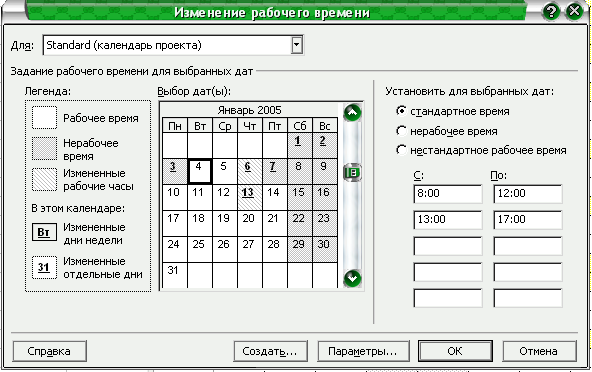 Рисунок 1 - Календарь проекта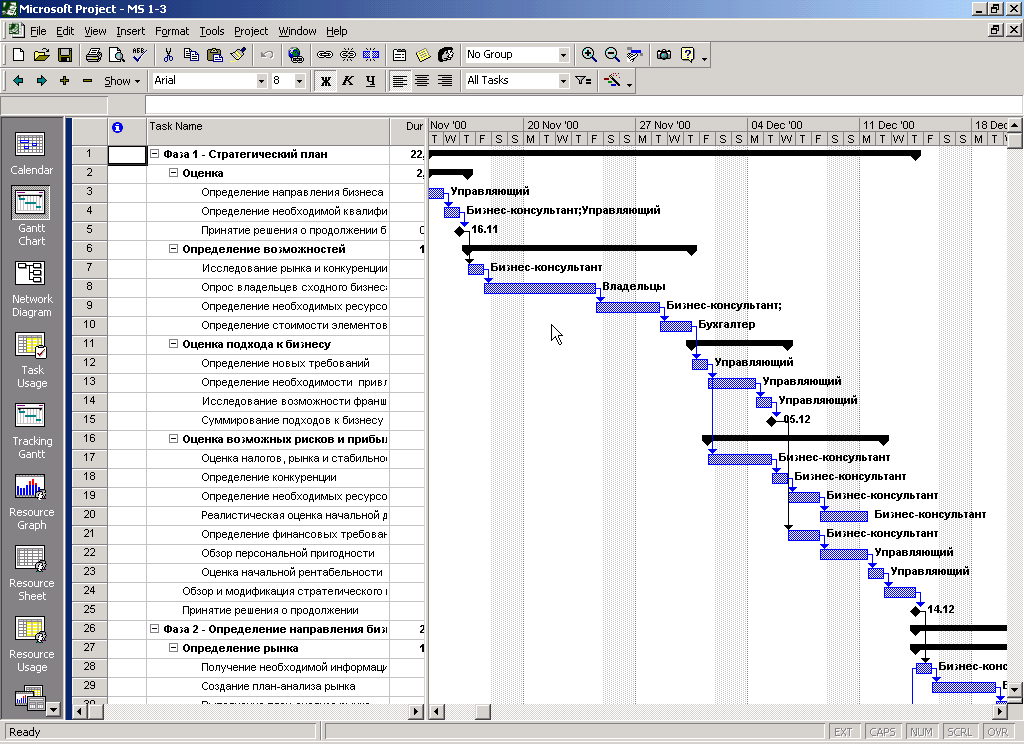 
Рисунок 2 - Диаграмма Ганта по проектуКод компетенциипо ФГОСПеречень компетенцийОбщие компетенцииОбщие компетенцииОК 1Понимать сущность и социальную значимость своей будущей профессии, проявлять к ней устойчивый интересОК 2Организовывать собственную деятельность, выбирать методы и способы выполнения задач, оценивать их эффективность и качествоОК 3Принимать решения в стандартных и нестандартных ситуациях и нести за них ответственностьОК 4Осуществлять поиск и использование информации, необходимой для эффективного выполнения профессиональных задач, профессионального и личностного развитияОК 5Использовать информационно-коммуникационные технологии в профессиональной деятельностиОК 6Работать в коллективе и команде, эффективно общаться с коллегами, руководством, потребителямиОК 7Брать на себя ответственность за работу членов команды (подчиненных), результат выполнения заданияОК 8Самостоятельно определять задачи профессионального и личностного развития, заниматься самообразованием, осознанно планировать повышение квалификацииОК 9Ориентироваться в случаях частой смены технологий в профессиональной деятельностиПрофессиональные компетенцииПрофессиональные компетенцииПК 4.1Обеспечивать содержание проектных операцийПК 4.2Определять сроки и стоимость проектных операцийПК 4.3Определять качество проектных операцийПК 4.4Определять ресурсы проектных операцийПК 4.5Определять риски проектных операцийНаименование разделовОбъем в страницахВведение2-3Теоретическая часть (1 раздел)9-10Практическая часть (2 раздел)                                       13-15Заключение2-3Список использованных источниковне менее 20 источников Итого30-35Приложенияв соответствии с темой                студента (ки) группы__________                                                                                                         специальности_______________  ____________________________	                                                                                                      (Ф.И.О. полностью)Вид рискаВозможные последствияМетод снижения риска123Отсутствие четко сформулированной целиКонфликты, перерасход средствНа начальном этапе сформулировать цель (построить дерево стратегических целей), разбить ее на задачи, определить пути их достижения.Не конкурентоспособность кафеУбытки, банкротствоПроведение рекламной кампании, акций, презентаций. не выполнит в срок заказа Задержка окончания проекта на неопределенный срок, убыткиОговорить крайние сроки Задержка выполнения в срок работы Задержка, убыткиТрудовые договора с рабочими, сдельная оплата труда и штрафы за невыполнение планаНедостаточное илинесвоевременное финансированиеПотеря времени, невозможность завершения проектаРанжирование задач по степени важности и поэтапная разработка и внедрение, корректное формирование бюджета, планирование финансовых резервов